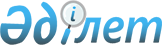 О признании утратившим силу постановления акимата Южно-Казахстанской области от 24 августа 2007 года № 271 "Об утверждении Правил по ведению порядка присвоения наименований и переименования составных частей населенного пункта, требования к присвоению порядковых номеров земельным участкам, зданиям и сооружениям на территории Южно-Казахстанской области"Постановление акимата Южно-Казахстанской области от 20 февраля 2017 года № 17. Зарегистрировано Департаментом юстиции Южно-Казахстанской области 3 марта 2017 года № 3987      В соответствии с пунктом 2 статьи 27 Закона Республики Казахстан от 6 апреля 2016 года "О правовых актах", акимат Южно-Казахстанской области ПОСТАНОВЛЯЕТ:

      1.Признать утратившим силу постановление акимата Южно-Казахстанской области от 24 августа 2007 года № 271 "Об утверждении Правил по ведению порядка присвоения наименований и переименования составных частей населенного пункта, требования к присвоению порядковых номеров земельным участкам, зданиям и сооружениям на территории Южно-Казахстанской области" (зарегистрировано в Реестре государственной регистрации нормативных правовых актов за № 1965, опубликовано 14 сентября 2007 года в газете "Южный Казахстан").

      2.Государственному учреждению "Аппарат акима Южно-Казахстанской области" в порядке, установленном законодательными актами Республики Казахстан, обеспечить:

      1) направление настоящего постановления на официальное опубликование в периодических печатных изданиях, распространяемых на территории Южно-Казахстанской области и в Эталонном контрольном банке нормативных правовых актов Республики Казахстан;

      2) размещение настоящего постановления на интернет-ресурсе акимата Южно-Казахстанской области.

      3. Настоящее постановление вводится в действие по истечении десяти календарных дней после дня его первого официального опубликования.

      4. Контроль за исполнением настоящего постановления возложить на заместителя акима области Садибекова У.


					© 2012. РГП на ПХВ «Институт законодательства и правовой информации Республики Казахстан» Министерства юстиции Республики Казахстан
				
      Аким области

Ж.Туймебаев

      Сатыбалды Д.А.

      Бокенбаев Ж.К.

      Джамалов Б.С.

      Садыр Е.А.

      Садибеков У.

      Мулкеманов Р.Ж.

      Мендебаев К.Н.
